		Соглашение		О принятии согласованных технических правил Организации Объединенных Наций для колесных транспортных средств, предметов оборудования и частей, которые могут быть установлены и/или использованы на колесных транспортных средствах, и об условиях взаимного признания официальных утверждений, выдаваемых на основе этих правил Организации Объединенных Наций*		(Пересмотр 3, включающий поправки, вступившие в силу 14 сентября 2017 года)_______________		Добавление 150 — Правила № 151 ООН		Поправка 3Дополнение 3 к первоначальному варианту Правил — Дата вступления в силу: 22 июня 2022 года		Единообразные предписания, касающиеся официального утверждения автотранспортных средств в отношении систем индикации мертвой зоны для обнаружения присутствия велосипедовНастоящий документ опубликован исключительно в информационных целях. Аутентичным и юридически обязательным текстом является документ ECE/TRANS/WP.29/2021/102._______________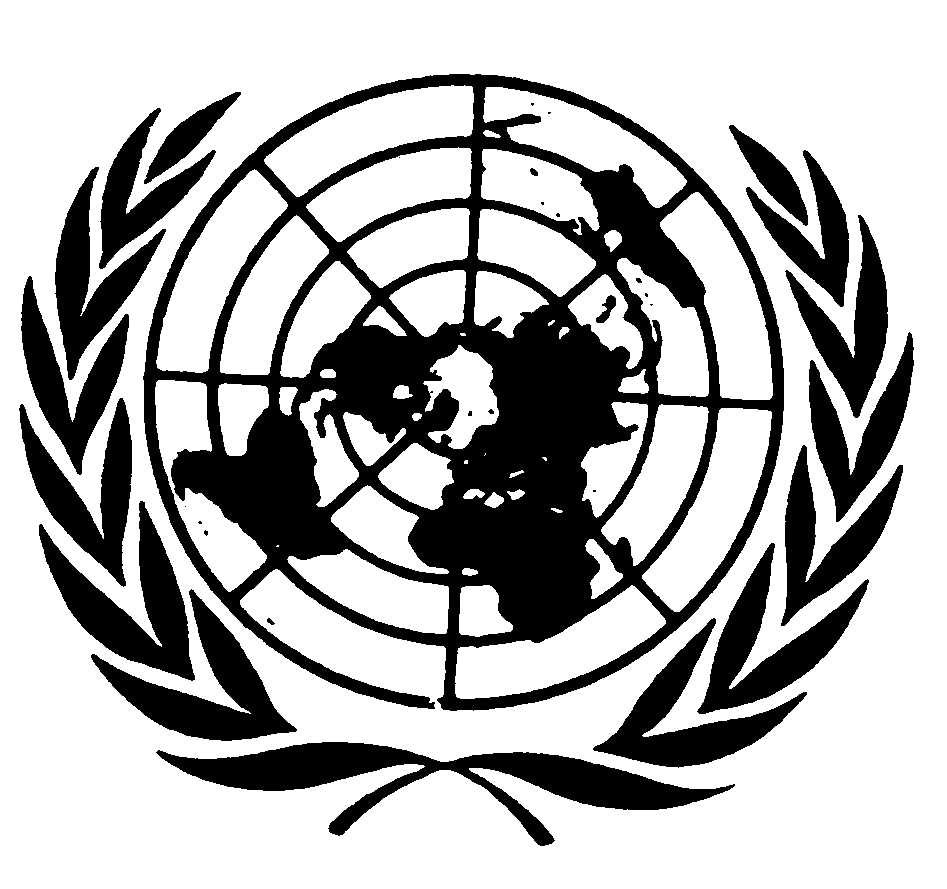 ОРГАНИЗАЦИЯ ОБЪЕДИНЕННЫХ НАЦИЙПункт 5.3.1.4 изменить следующим образом:«5.3.1.4	СИМЗ должна обеспечивать подачу информационного сигнала в последней точке выдачи информации в случае всех велосипедов, движущихся со скоростью 5–20 км/ч, при боковом расстоянии, разделяющем велосипед и транспортное средство, в пределах 0,9–4,25 м, что может привести к столкновению велосипеда и транспортного средства в точке, расположенной на расстоянии 0–6 м до переднего правого угла транспортного средства, если водитель транспортного средства обычным образом повернет рулевое колесо. Информационный сигнал не должен быть видимым до первой точки выдачи информации. Он должен подаваться между первой точкой выдачи информации и последней точкой выдачи информации. Система должна также обеспечивать подачу информационного сигнала в том случае, когда велосипед, движущийся со скоростью 5−20 км/ч, находится на боковом расстоянии 0,25−0,9 м и в продольном направлении располагается на уровне между −0,6 м и +0,6 м по отношению к центру наиболее выступающего вперед переднего колеса при движении вперед.Однако подача информационного сигнала не требуется, если относительное продольное расстояние между велосипедом и передним правым углом транспортного средства превышает 30 м в направлении назад или 7 м в направлении вперед».E/ECE/TRANS/505/Rev.3/Add.150/Amend.3E/ECE/TRANS/505/Rev.3/Add.150/Amend.330 August 2022